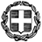 ΕΛΛΗΝΙΚΗ ΔΗΜΟΚΡΑΤΙΑΥΠΟΥΡΓΕΙΟ  ΠΟΛΙΤΙΣΜΟΥ, ΠΑΙΔΕΙΑΣ ΚΑΙ ΘΡΗΣΚΕΥΜΑΤΩΝ-----ΓΡΑΦΕΙΟ ΤΥΠΟΥ-----Ταχ. Δ/νση: Α. Παπανδρέου 37Τ.Κ. – Πόλη: 15180 - ΜαρούσιΙστοσελίδα: www.minedu.gov.grE-mail: press@minedu.gov.grΜαρούσι,  2.7.2015ΔΕΛΤΙΟ ΤΥΠΟΥ«Βραβείο Καθηγητή Γερμανικών για το έτος 2015»Στις 30.03.2015, στα Γραφεία της Γερμανικής Πρεσβείας στην Αθήνα, συνεδρίασε η επιτροπή για την επιλογή των καθηγητών Γερμανικής δημόσιων και ιδιωτικών σχολείων Πρωτοβάθμιας και Δευτεροβάθμιας Εκπαίδευσης που βραβεύονται για το έτος 2015.Την επιτροπή αποτελούσαν εκπρόσωποι : του Ελληνικού Υπουργείου Πολιτισμού, Παιδείας και Θρησκευμάτων, της Κεντρικής Γερμανικής Υπηρεσίας για τα σχολεία στην αλλοδαπή (ZfA), του Ινστιτούτου Γκαίτε στην Αθήνα (Goethe-Institut Athen) και του Μορφωτικού Τμήματος της Πρεσβείας της Ομοσπονδιακής Δημοκρατίας της Γερμανίας στην Αθήνα.Βραβείo απονέμεται στους καθηγητές:1ο :  Ντάτση Μαρία (12ο Δημοτικό Σχολείο Κερκύρας)2ο : Μάρκου Θεοδώρα (4ο Γυμν. Πύργου Ηλείας) και Θεοφιλοπούλου Παναγιώτα (1ο Γυμνάσιο Πύργου Ηλείας) 3ο :  Παλάσκα Ράνια (Εράσμειος Ελληνογερμανική Αγωγή)Έπαινος απονέμεται στους καθηγητές:Αρμένη Ιωάννα (Δημοτικό Σχολείο Αλεπου Κερκύρας)Χατζηγιώση Μαρία (Πειραματικό Γυμνάσιο & Λύκειο Νεάπολης Θεσ/κης)Δριλάρη Γεωργία (Ιδιωτικά Εκπ/τήρια Καντά)Μέρτζου Νικολέτα (6ο Δημοτικό Σχολείο Παλαιού Φαλήρου)Παπανικολάου Δάφνη (Ιόνιος Σχολή Αμαρουσίου)Τσαπάρα Ξανθή ( (Γυμνάσιο Στυλίδας).                                                                             Η ΠΡΟΪΣΤΑΜΕΝΗ ΤΟΥ ΤΜΗΜΑΤΟΣ                   ΜΑΡΙΑ ΦΑΣΣΑΡΗ        